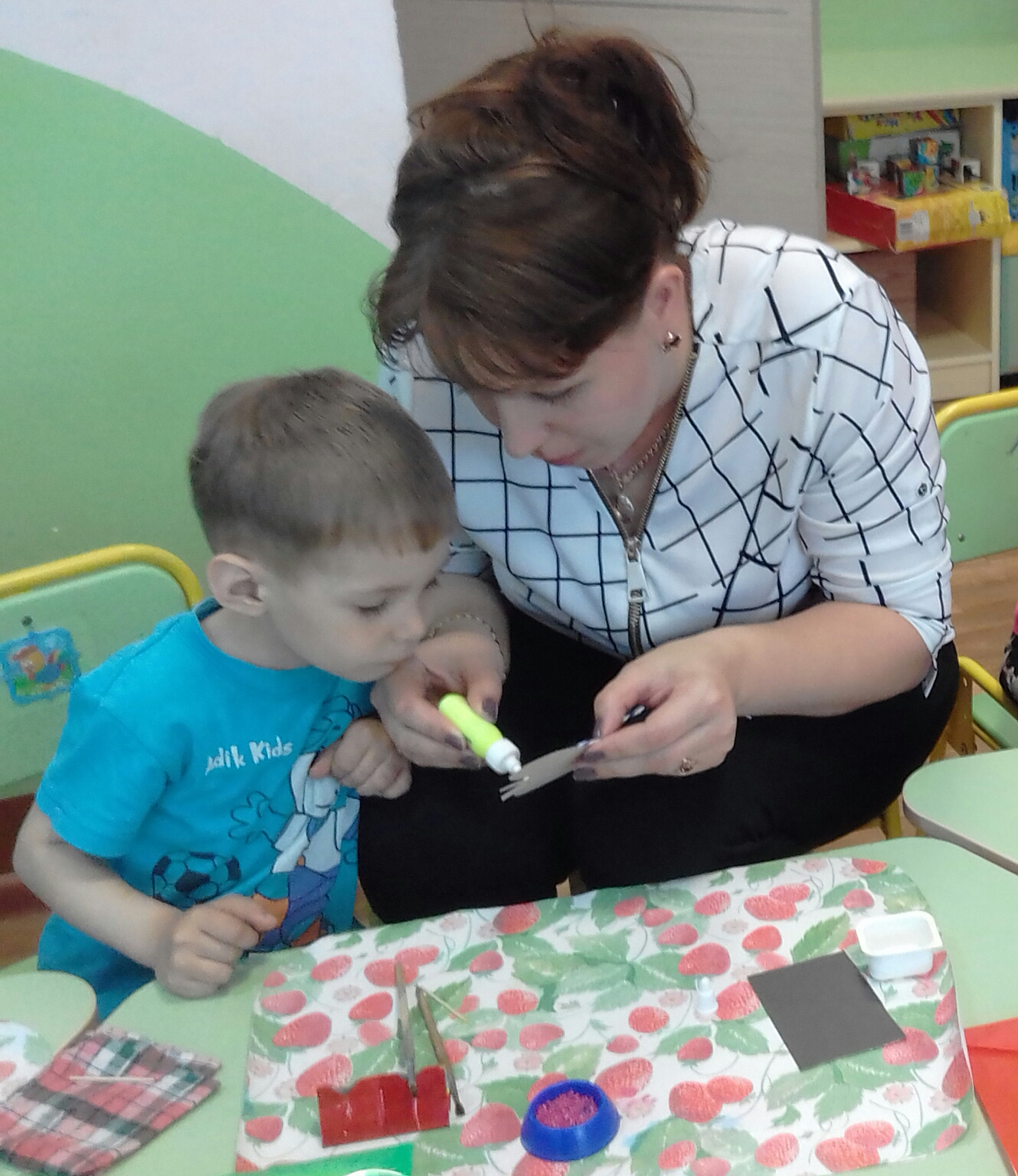 Ну-ка  мама покажи, все как делать расскажиМама клеит, я смотрю, что как делать говорю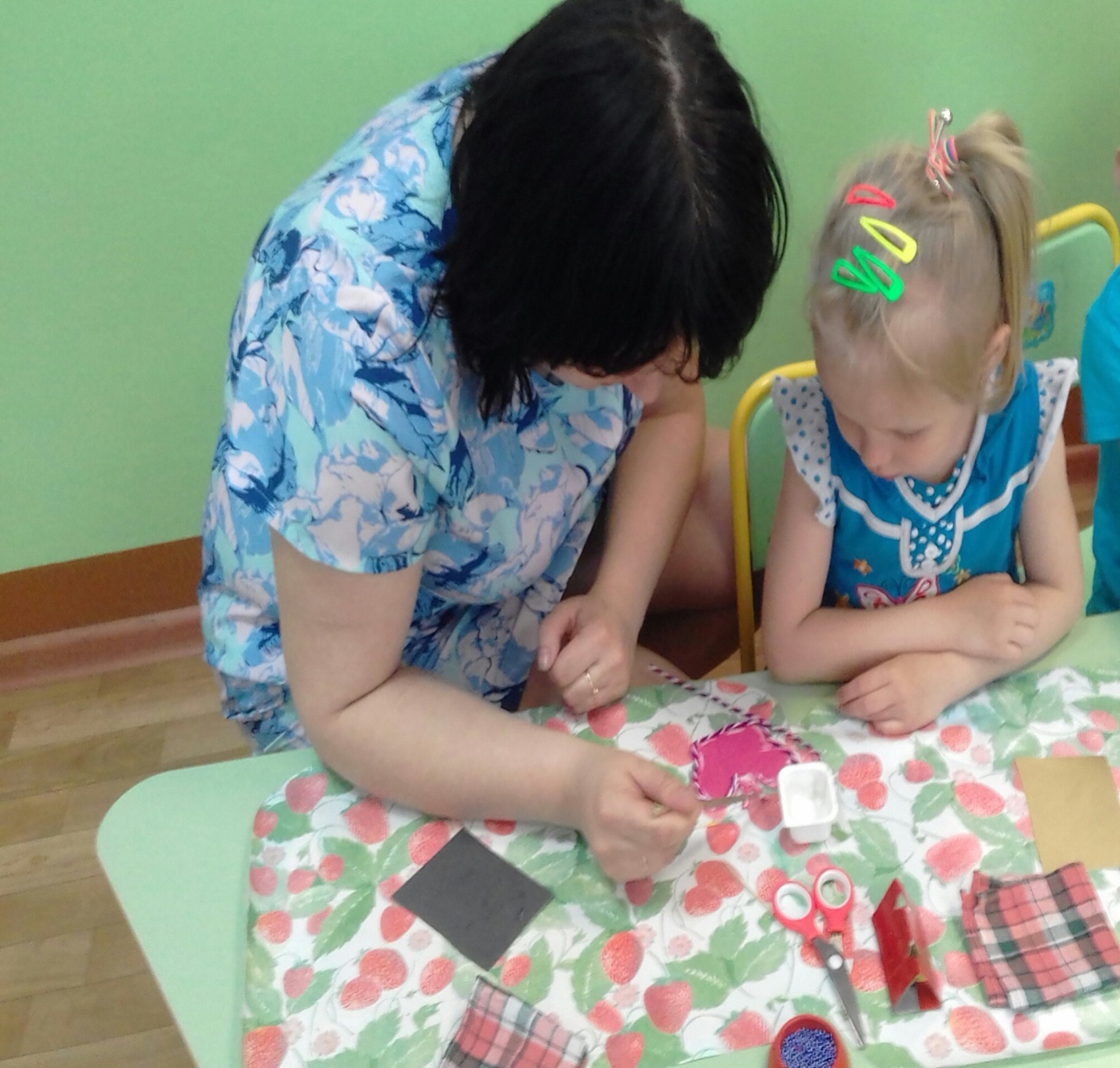 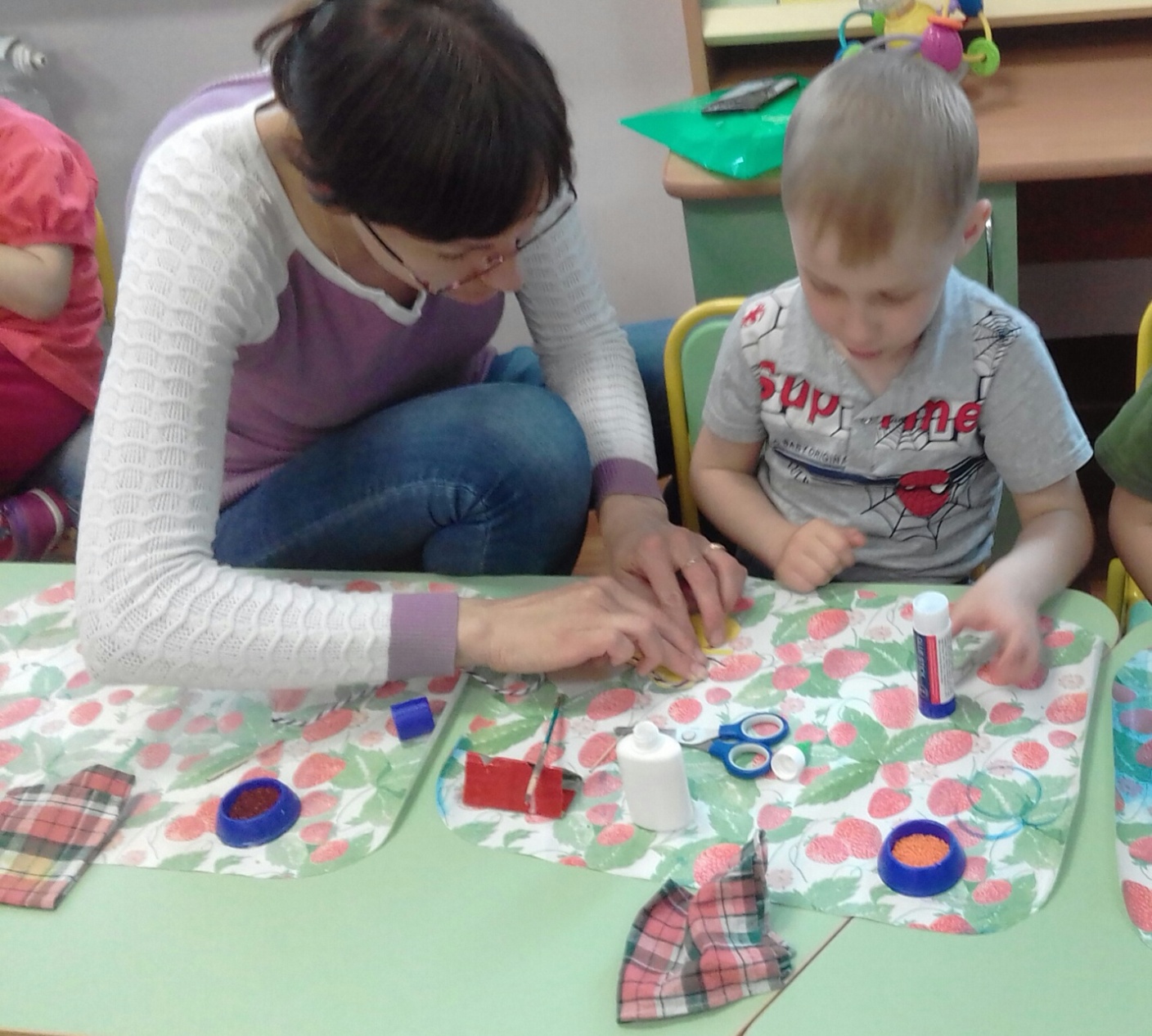 Мама все  моя умеет, вырезать и клеем клеить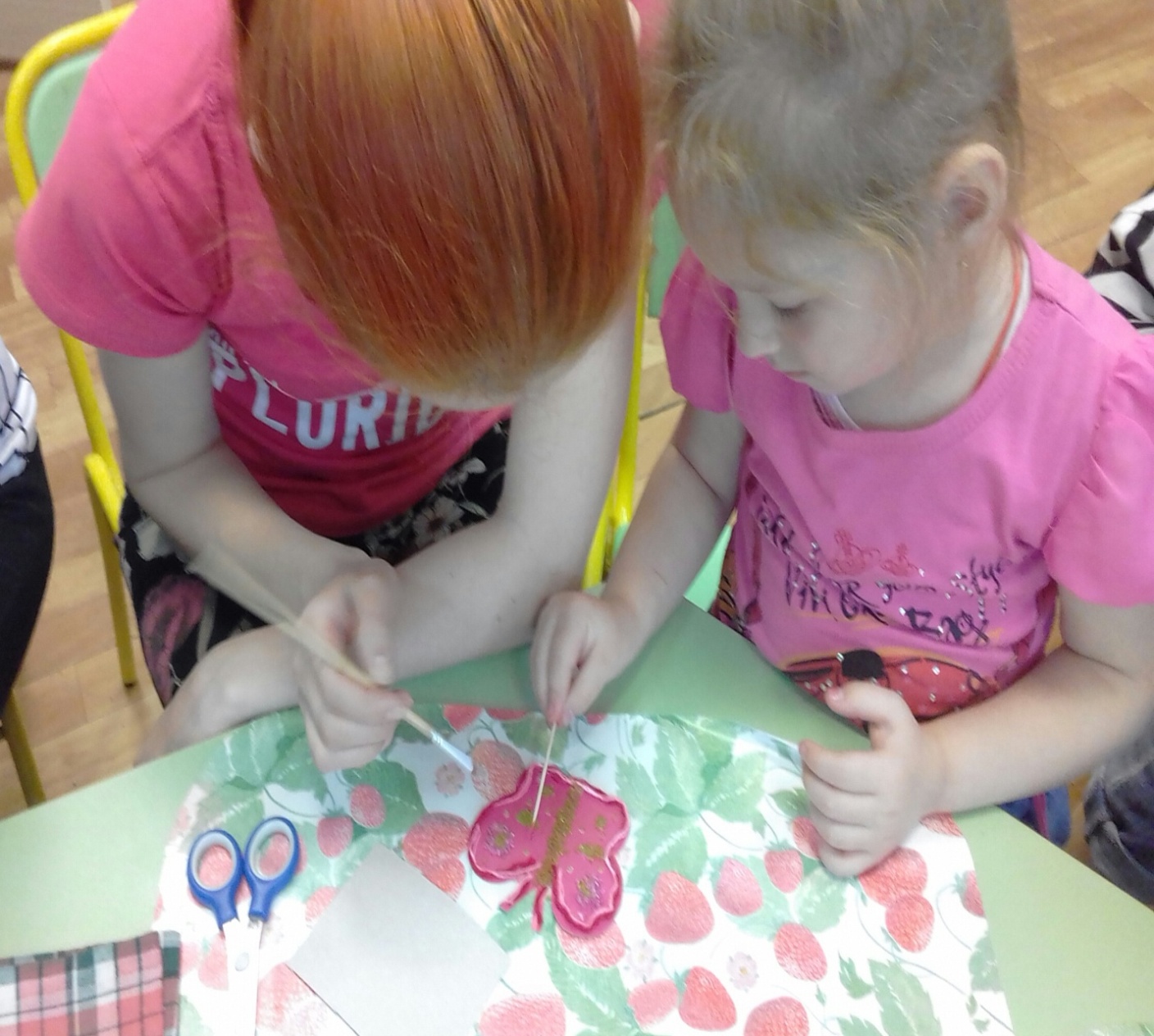 Вот мы кисти в руки взяли, надо склеить все детали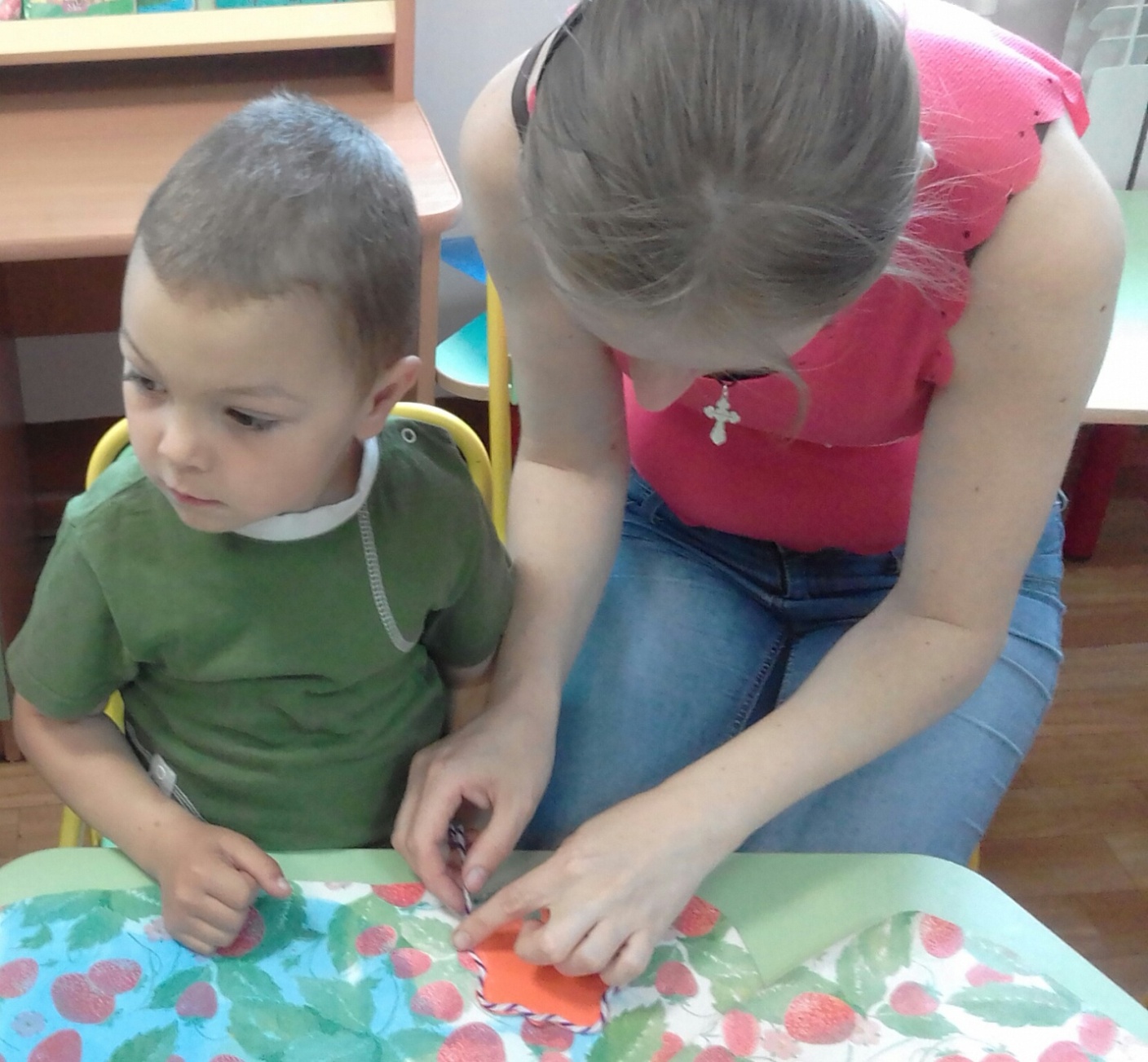 Ты сынок  не отвлекайся, вместе с мамою старайсяКисти, клей и бисер рядом, дружно нам работать надо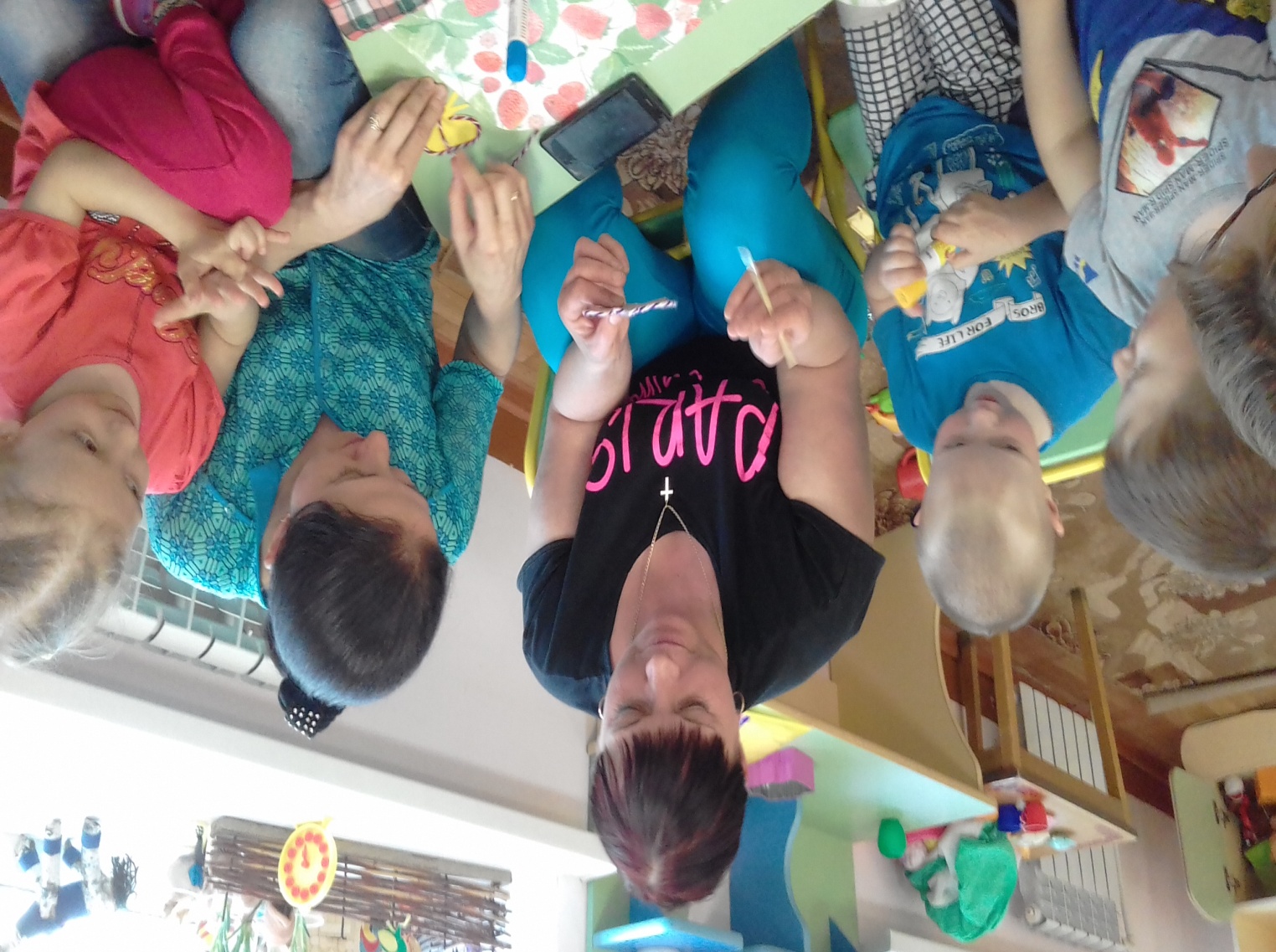 Я уже совсем большой, клею бисер сам рукой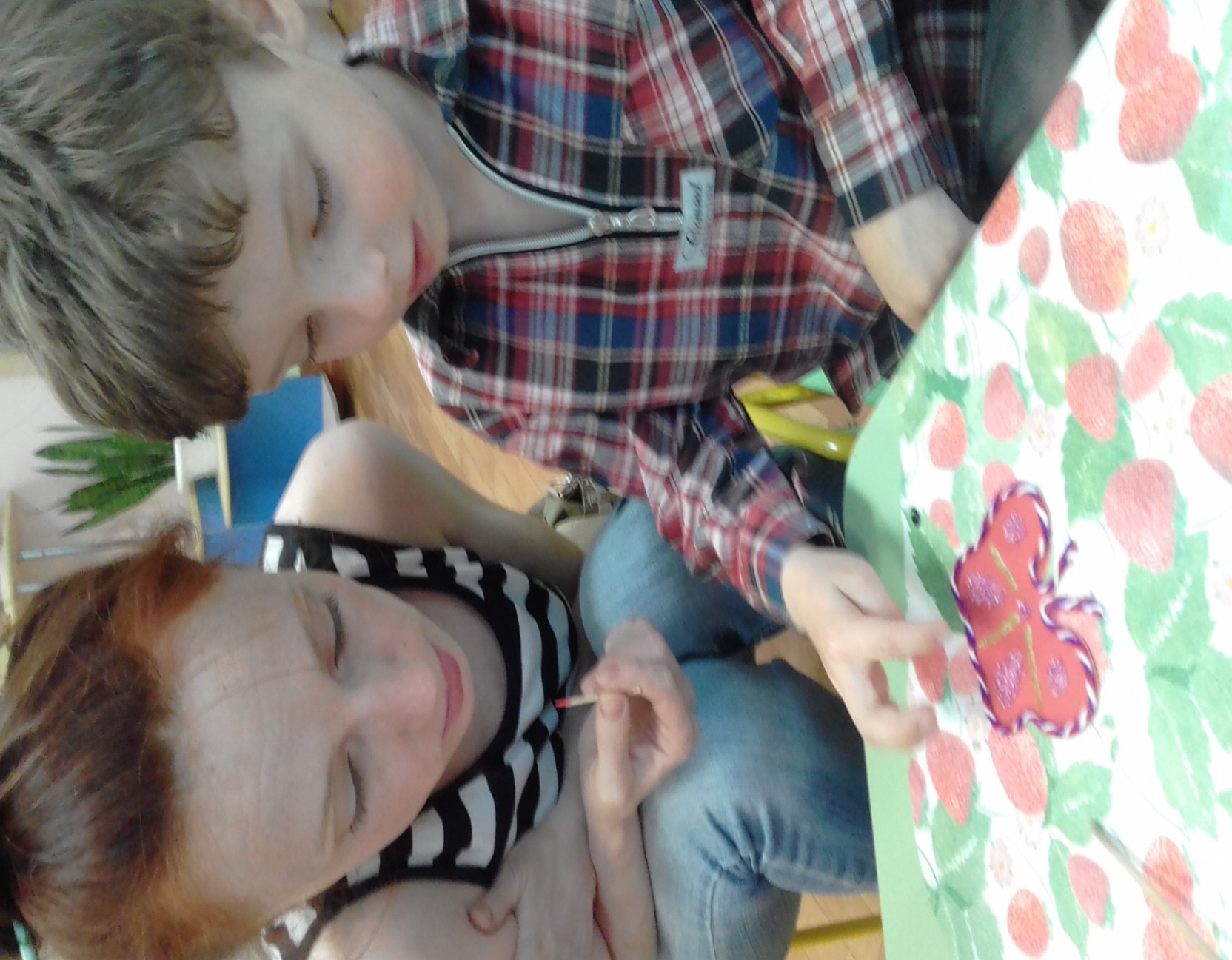 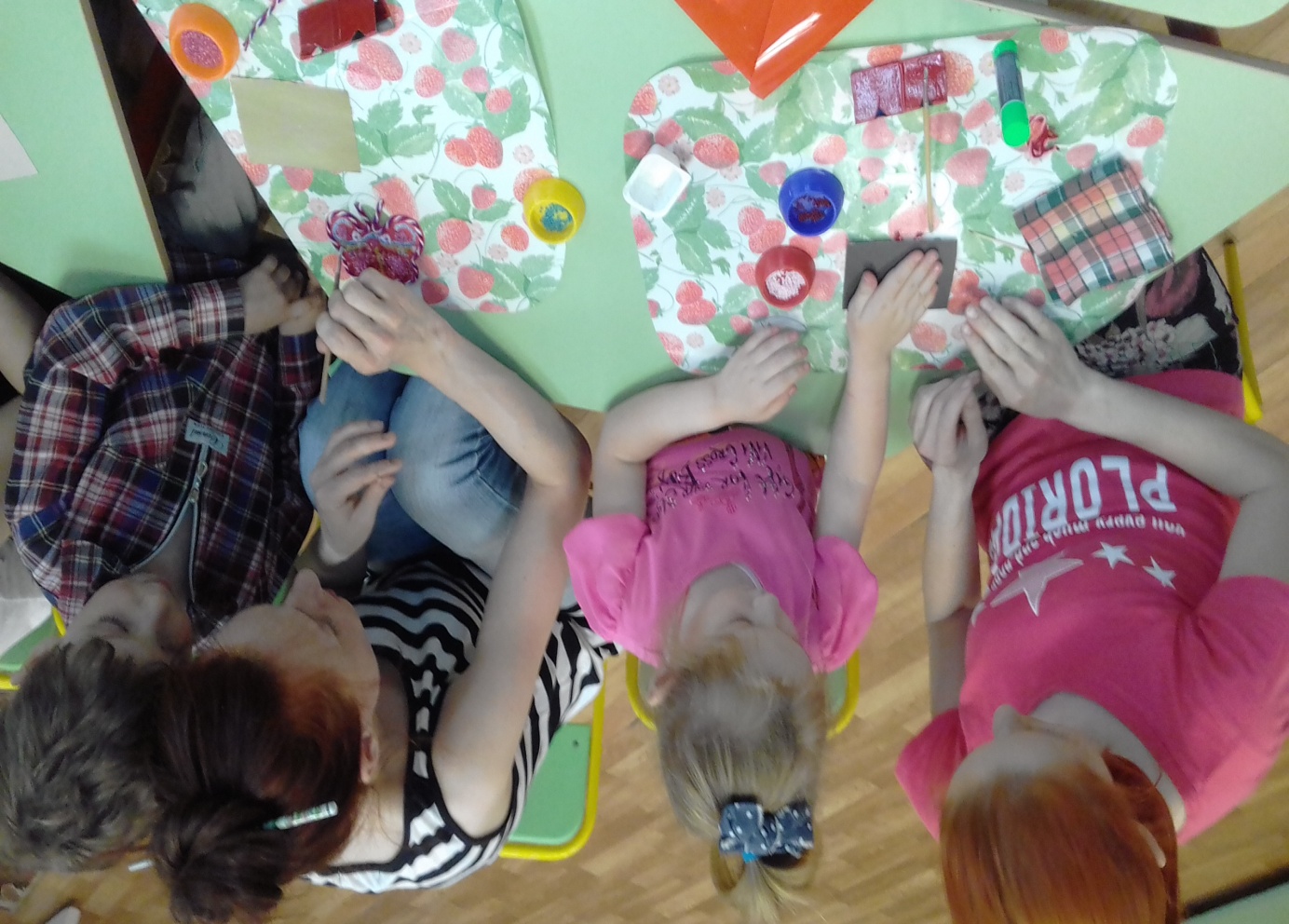 Есть внимание и сноровка, сделаем работу ловко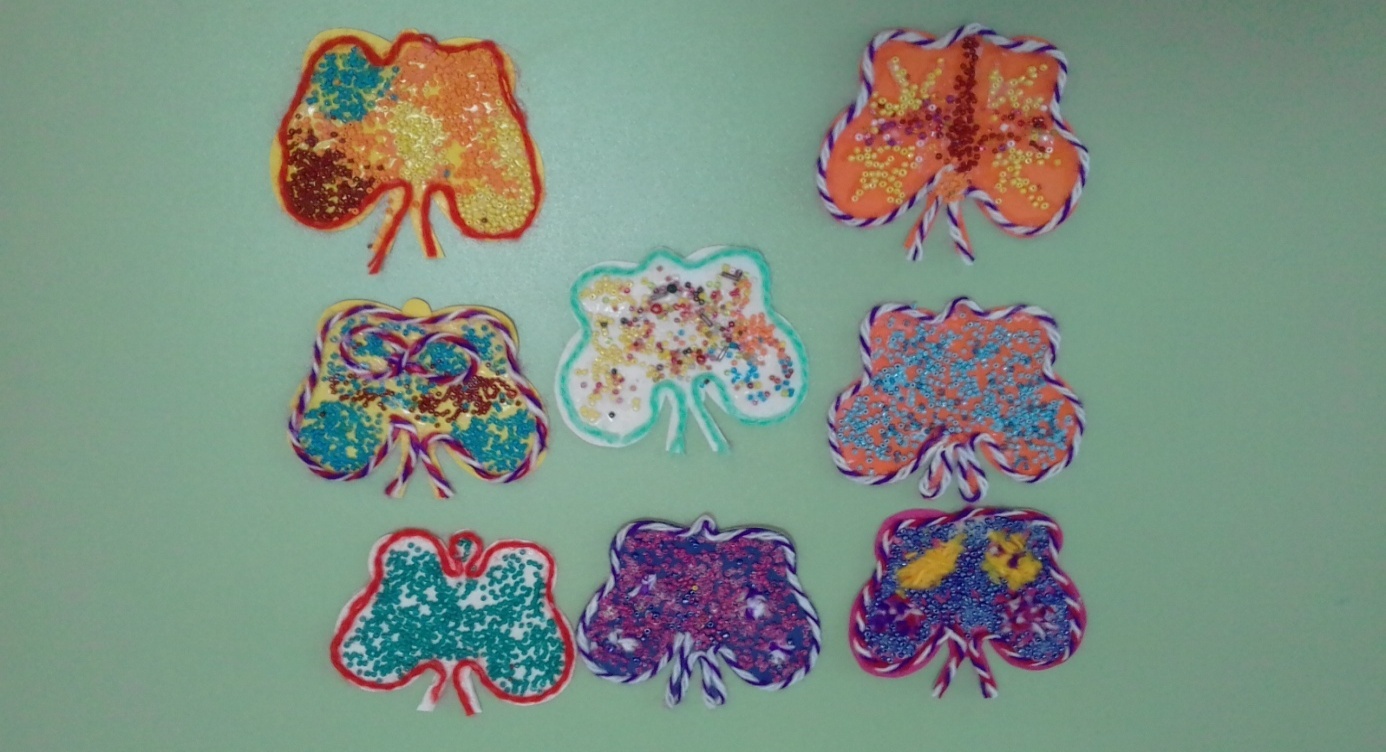 Ты старался, я трудилась, посмотри что получилось!!!!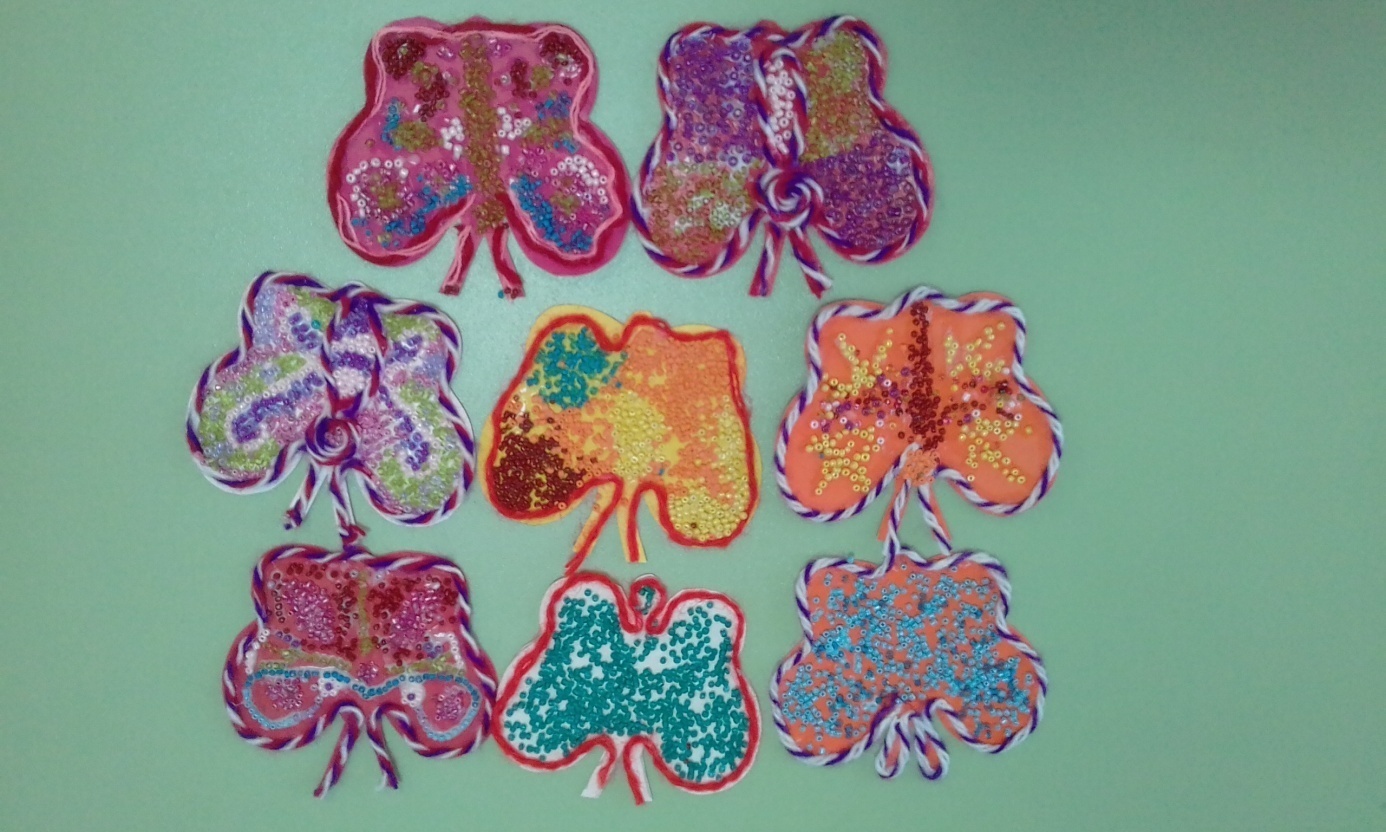 